objednávka - malování ve škole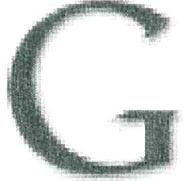 MiEMI iŠtarnovská, Radka <radka.starnovska@sluch-ol.cz>Pavel Zajíček <info@zmzajicek.cz>Odpovědět-komu: Pavel Zajíček <info@zmzajicek.cz>Komu: "Štarnovská, Radka" <radka.starnovska@sluch-ol.cz>Dobrý den, v příloze zasílám potvrzenou objednávku. S pozdravem Pavel Zajíčekimg021.pdf '—' 1463K17. dubna 2019 19:36